Ответы на вопросы этапа РАЗминки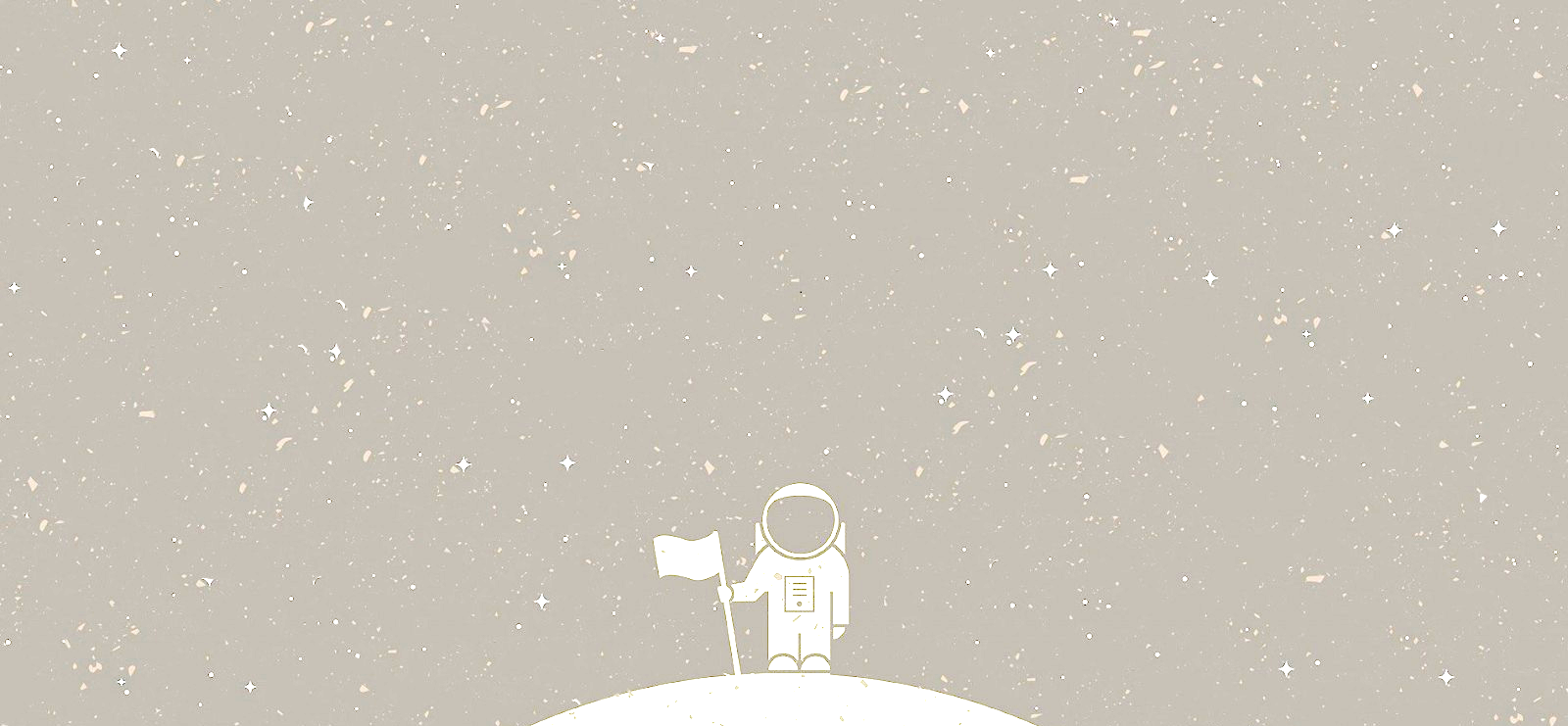 1.___________________________				8. _____________________________2. ___________________________			9. _____________________________3. ___________________________			10. ____________________________4. ___________________________			11. ____________________________5. ___________________________			12. ____________________________6. ___________________________			13. ____________________________7. ___________________________									Команда №